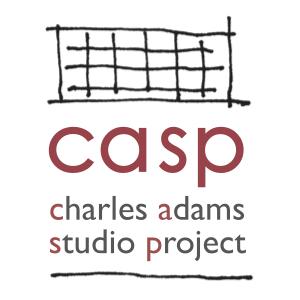                                               Charles Adams Studio Project (CASP)5&J Gallery ● 1106 5th Street ● Lubbock TX, 79401                                               5&J GALLERY 2020 APPLICATION FORM                                                        Application Deadline: 11:59 PM, September 27, 2019                                                           Notification of Acceptance: October 2019Please complete the following application form and submit it along with appropriate attachments using the instructions below. For questions please email info@casp-arts.org.CONTAC T INFORMATION:EXHIBITION INFORMATION:Please include 2 to 6 images of works to be shown including image information (title, date, medium, size) for each image submitted. PREFERRED DATES OF EXHIBITION:Shows are booked so that opening night coincides with the Lubbock First Friday Art Trail.  All shows are guaranteed the week prior to FFAT for install and one week after FFAT for uninstallation of show. We may be able to keep exhibitions up longer but that is scheduled on a case by case basis. Please select which date or dates work best for your exhibition. The more dates you select the better your chances of getting a show. If only one date will work for your schedule, please be aware that we may not be able to accommodate your show.Please select dates by writing priority (e.g. first, second, etc.) beside the selected date.ALL DATES FOR FFAT 2020All proposals are reviewed and selected on artistic merit as well as space requirements. Feel free to attach any other information that you think will assist the committee in determining the 2020 calendar. The 5&J Gallery gives artists the freedom to set up their work as artists intend for it to be exhibited. The 5&J Gallery supports freedom of artistic expression and does not censor artists’ work. Please be aware that exhibitors are responsible for installing, lighting, and uninstalling their exhibitions. Apply only if you are able to perform these duties within the established timeframe. DROPBOX SUBMISSION INSTRUCTIONS:To upload your submission including application form and appropriate attachments via Dropbox please use the following link: https://www.dropbox.com/request/mr7zNIW2xdcQXzXOu220You do not need a Dropbox account to submit your work using this link. Please title each file you upload and include your first and last names in the title (e.g. “Jane Jones CV.pdf”). Please include your 2 to 6 images of work(s) to be shown as a single document (Word or PowerPoint Presentation) (the selection committee prefers PowerPoint) and not as individual image files. Please ensure that beside image is a label including title, date, medium, and size. Only complete applications will be considered. A complete application includes: Completed 5&J Gallery 2020 Application Form2 to 6 images of work(s) to be shownUpdated CV  Signed and dated 5&J Gallery Exhibition Terms and Conditions  APPLICATIONS DUE SEPTEMBER 27, 2019, 11:59 PM APPLICANTS WILL BE NOTIFIED IN OCTOBER 2019PLEASE SUBMIT APPLICATION FORM AND ATTACHMENTS TO:DROPBOX:https://www.dropbox.com/request/mr7zNIW2xdcQXzXOu220Name: Address:Phone:Email:Exhibition Title:Name of Participating Artist(s):Medium(s):Brief Description of Work to be Exhibited or Curatorial Theme:FEBRUARY 7TH MAY 1ST   JUNE 5TH AUGUST 7TH SEPTEMBER 4TH DECEMBER 4TH 